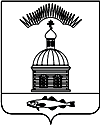 АДМИНИСТРАЦИЯ МУНИЦИПАЛЬНОГО ОБРАЗОВАНИЯ ГОРОДСКОЕ  ПОСЕЛЕНИЕ ПЕЧЕНГА ПЕЧЕНГСКОГО РАЙОНА МУРМАНСКОЙ ОБЛАСТИПОСТАНОВЛЕНИЕ(ПРОЕКТ)    от __  декабря 2015 года     							      № ____п. ПеченгаО создании рабочей группы по координации работ по построению, внедрению и эксплуатации аппаратно-программного комплекса «Безопасный город» на территории муниципального образования городское поселение  Печенга Печенгского района Мурманской области   В целях  реализации Концепции построения и развития аппаратно-программного комплекса «Безопасный город», утвержденной Распоряжением  Правительства Российской Федерации от 03.12.2014 года № 2446-Р «Об утверждении Концепции построения и развития аппаратно-программного комплекса «Безопасный город», Постановления Правительства Мурманской области  о 16.06.2015 № 245-ПП «Об организации аппаратно-программного комплекса «Безопасный город» на территории Мурманской области», руководствуясь Уставом городского поселения Печенга Печенгского района Мурманской области,ПОСТАНОВЛЯЮ:Создать рабочую группу по  координации  работ  по построению,внедрению и эксплуатации аппаратно-программного комплекса «Безопасный город» на территории муниципального образования городское поселение Печенга Печенгского района Мурманской областиУтвердить  Положение  о  рабочей  группе  по  координации  работ  попостроению, внедрению и эксплуатации аппаратно-программного комплекса «Безопасный город» на территории муниципального образования городское поселение Печенга Печенгского района Мурманской области, согласно приложению № 1 к настоящему Постановлению.Утвердить   состав   рабочей   группы   по   координации   работ   попостроению, внедрению и эксплуатации аппаратно-программного комплекса «Безопасный город» на территории муниципального образования городское поселение  Печенга, согласно приложению № 2 к настоящему Постановлению.             4.Настоящее Постановление вступает в силу с момента его опубликования (обнародования).             5.Настоящее Постановление опубликовать (обнародовать) в соответствии с Порядком опубликования (обнародования) муниципальных правовых актов органов местного самоуправления городского поселения Печенга.             6.Контроль за исполнением настоящего Постановления возложить на заместителя главы администрации муниципального образования городское поселение Печенга Печенгского района Мурманской области.Глава администрации муниципального образования городское поселение Печенга                                                             Н.Г.Жданова                                                     Лист согласования:Начальник финансового отдела ______________                       О. И. БамбулВрИО начальника юридического отдела     _____________        Е.С. ГуцалИсп. Храбрунов О.И.Рассылка 7 экз.: дело –1, Прокур. –1, Зам. главы – 1, юрид.отдел -1, директора школ -2, ПО по обслуживанию г. Заполярный – 1, совет депутатов – 1.Приложение № 1  к Постановлению администрации                                                                                 муниципального образования                                                                                 городское поселение Печенга                                                                                 от «___»_______ 2015 года №___ПОЛОЖЕНИЕО РАБОЧЕЙ ГРУППЕ ПО КООРДИНАЦИИ РАБОТ ПО ПОСТРОЕНИЮ,ВНЕДРЕНИЮ И ЭКСПЛУАТАЦИИ АППРАТНО-ПРОГРАММНОГО КОМПЛЕКСА «БЕЗОПАСНЫЙ ГОРОД» НА ТЕРРИТОРИИ МУНИЦИПАЛЬНОГО ОБРАЗОВАНИЯ ГОРОДСКОЕ ПОСЕЛЕНИЕ ПЕЧЕНГА ПЕЧЕНГСКОГО РАЙОНА МУРМАНСКОЙ ОБЛАСТИРабочая группа по координации работ по построению, внедрению иэксплуатации аппаратно-программного комплекса «Безопасный город» на территории муниципального образования городское поселение Печенга Печенгского района Мурманской области (далее – Рабочая группа) является совещательным органом, образованным для обеспечения согласованных действий структурных подразделений администрации муниципального образования городское поселение Печенга Печенгского района Мурманской области (далее – МО г.п. Печенга), подведомственных муниципальных учреждений и организаций независимо от их организационно-правовых форм собственности и ведомственной принадлежности по координации работ по построению, внедрению и эксплуатации аппаратно-программного комплекса «Безопасный город» на территории МО г.п. Печенга.2.Рабочая группа в своей деятельности руководствуется федеральными законами, указами Президента Российской Федерации, законами Мурманской области, постановлениями и распоряжениями Правительства Российской Федерации, нормативными правовыми актами Мурманской области, муниципальными правовыми актами, методическими  рекомендациями Министерства Российской Федерации по делам гражданской обороны, чрезвычайным ситуациям и ликвидации последствий стихийных бедствий по построению, внедрению и эксплуатации аппаратно-программного комплекса «Безопасный город», а так же настоящим Положением о Рабочей группе.3. Основными задачами и функциями Рабочей группы являются:– определение плана мероприятий  по построению, внедрению и эксплуатации аппаратно-программного комплекса «Безопасный город»;-  координация взаимодействия структурных подразделений администрации МО г.п. Печенга, подведомственных муниципальных учреждений, предприятий независимо от их организационно-правовых форм собственности и ведомственной принадлежности в целях выполнения плана мероприятий по построению, внедрению и эксплуатации аппаратно-программного комплекса «Безопасный город»;- координация выполнения плана мероприятий по построению, внедрению и эксплуатации аппаратно-программного комплекса «Безопасный город». 4. Рабочая группа в праве:- приглашать и заслушивать на заседании Рабочей группы представителей структурных подразделений администрации МО г.п. Печенга, подведомственных муниципальных учреждений и организаций по вопросам, отнесенным к ведению Рабочей группы;- запрашивать информацию и материалы, необходимые для выполнения возложенных задач, от территориальных и федеральных органов власти, исполнительных органов государственной власти Мурманской области, структурных подразделений администрации МО г.п. Печенга,  подведомственных муниципальных учреждений, организаций независимо от их организационно-правовых форм собственности и ведомственной принадлежности.5.Рабочая группа состоит из руководителя, заместителя руководителя, секретаря и членов Рабочей группы, которые имеют право голоса на заседании Рабочей группы. 6.Руководитель Рабочей группы осуществляет общее руководство деятельностью Рабочей группы: - назначает дату, время, определяет повестку и проводит заседания Рабочей группы.         Полномочия руководителя Рабочей группы в случае его временного отсутствия возлагаются на заместителя руководителя.7. Заседания Рабочей группы проводятся по мере необходимости и считаются правомочными, если на них присутствует не менее половины членов Рабочей группы.8.Решения Рабочей группы принимаются простым большинством голосов, присутствующих на заседании членов Рабочей группы.          Решения Рабочей группы оформляются протоколами, которые подписываются руководителем и секретарем Рабочей группы, и доводятся до сведения всех заинтересованных лиц.9. Секретарь Рабочей группы:- осуществляет организационно-техническое обеспечение работы Рабочей группы;- оповещает членов Рабочей группы о месте и времени проведения заседания;- оформляет протоколы заседаний Рабочей группы;- осуществляет контроль за исполнением решений Рабочей группы.10. Состав Рабочей группы утверждается постановлением администрации МО г.п. Печенга.Приложение № 2  к Постановлению администрации                                                                                 муниципального образования                                                                                 городское поселение Печенга                                                                                 от «___»_______ 2015 года №___СОСТАВРАБОЧЕЙ ГРУППЫ ПО КООРДИНАЦИИ РАБОТ ПО ПОСТРОЕНИЮ,ВНЕДРЕНИЮ И ЭКСПЛУАТАЦИИ АППРАТНО-ПРОГРАММНОГО КОМПЛЕКСА «БЕЗОПАСНЫЙ ГОРОД» НА ТЕРРИТОРИИ МУНИЦИПАЛЬНОГО ОБРАЗОВАНИЯГОРОДСКОЕ ПОСЕЛЕНИЕ ПЕЧЕНГА ПЕЧЕНГСКОГО РАЙОНА МУРМАНСКОЙ ОБЛАСТИ1.Руководитель рабочей группы:-заместитель главы администрации муниципального образования городское поселение Печенга.2. Заместитель руководителя рабочей группы:-  ведущий специалист ГО,ЧС и ПБ  3. Секретарь комиссии:- секретарь руководителя  (по согласованию)4. Члены комиссии:- начальник отдела ЖКХ  - начальник юридического отдела - директор МКУ МФЦ МО г.п. Печенга  (по согласованию)-участковый инспектор ПО по обслуживанию г. Заполярный ( по согласованию)- комендант Печенгского гарнизона  (по согласованию)- директор МБОУ СОШ № 5 п. Печенга (по согласованию)- директор МБОУ СОШ № 23 п. Лиинахамари ( по согласованию)